§481.  Findings and purposeThe Legislature finds that the economic and social well-being of the citizens of the State of Maine depends upon the location of state, municipal, quasi-municipal, educational, charitable, commercial and industrial developments with respect to the natural environment of the State; that many developments because of their size and nature are capable of causing irreparable damage to the people and the environment on the development sites and in their surroundings; that the location of such developments is too important to be left only to the determination of the owners of such developments; and that discretion must be vested in state authority to regulate the location of developments which may substantially affect the environment and quality of life in Maine.  [PL 1987, c. 812, §§1, 18 (AMD).]The Legislature further finds that certain geological formations particularly sand and gravel deposits, contain large amounts of high quality ground water. The ground water in these formations is an important public and private resource, for drinking water supplies and other industrial, commercial and agricultural uses. The ground water in these formations is particularly susceptible to injury from pollutants, and once polluted, may not recover for hundreds of years. It is the intent of the Legislature, that activities that discharge or may discharge pollutants to ground water may not be located on these formations.  [PL 1981, c. 449, §3 (NEW).]The purpose of this subchapter is to provide a flexible and practical means by which the State, acting through the department, in consultation with appropriate state agencies, may exercise the police power of the State to control the location of those developments substantially affecting local environment in order to insure that such developments will be located in a manner which will have a minimal adverse impact on the natural environment within the development sites and of their surroundings and protect the health, safety and general welfare of the people.  [PL 1989, c. 890, Pt. A, §40 (AFF); PL 1989, c. 890, Pt. B, §84 (AMD).]The Legislature further finds that noise generated at development sites has primarily a geographically restricted and frequently transient impact that is best regulated at the municipal level pursuant to a municipality's economic development and land use plans. It is the intent of the Legislature that regulation of noise from developments be primarily the responsibility of local municipal governments.  [PL 1993, c. 383, §2 (AMD); PL 1993, c. 383, §42 (AFF).]SECTION HISTORYPL 1969, c. 571, §2 (NEW). PL 1971, c. 613, §1 (AMD). PL 1971, c. 618, §12 (AMD). PL 1979, c. 466, §11 (AMD). PL 1981, c. 449, §3 (AMD). PL 1983, c. 513, §1 (AMD). PL 1987, c. 346, §1 (AMD). PL 1987, c. 812, §§1,18 (AMD). PL 1989, c. 890, §§A40,B84 (AMD). PL 1993, c. 383, §2 (AMD). PL 1993, c. 383, §42 (AFF). PL 1995, c. 704, §A2 (AMD). PL 1995, c. 704, §C2 (AFF). PL 1999, c. 468, §5 (AMD). The State of Maine claims a copyright in its codified statutes. If you intend to republish this material, we require that you include the following disclaimer in your publication:All copyrights and other rights to statutory text are reserved by the State of Maine. The text included in this publication reflects changes made through the First Regular and First Special Session of the 131st Maine Legislature and is current through November 1, 2023
                    . The text is subject to change without notice. It is a version that has not been officially certified by the Secretary of State. Refer to the Maine Revised Statutes Annotated and supplements for certified text.
                The Office of the Revisor of Statutes also requests that you send us one copy of any statutory publication you may produce. Our goal is not to restrict publishing activity, but to keep track of who is publishing what, to identify any needless duplication and to preserve the State's copyright rights.PLEASE NOTE: The Revisor's Office cannot perform research for or provide legal advice or interpretation of Maine law to the public. If you need legal assistance, please contact a qualified attorney.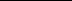 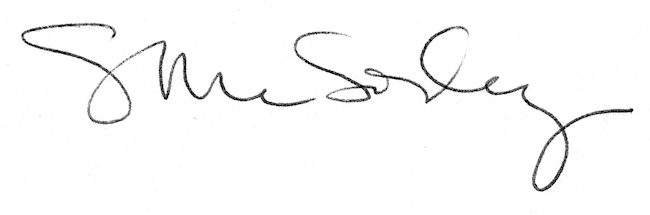 